Registratieformulier  studiedag ONICI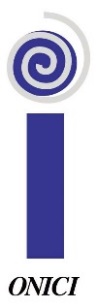    Werkgeheugen bij CI gebruikers 
Donderdag 10 oktober 2024te Vianen (NL)
Inschrijvingsbedrag: € 120/dag Naam en voornaam deelnemer: 

Speciale voedingswensen: Beroep:
Organisatie: 
Contact e-mailadres:Contact telefoonnummer:Facturatieadres:Eventueel kostenplaats van uw organisatie: Eventueel BTW- nummer  van uw organisatie: Gelieve dit registratieformulier terug te mailen naarstudiedagen@onici.be